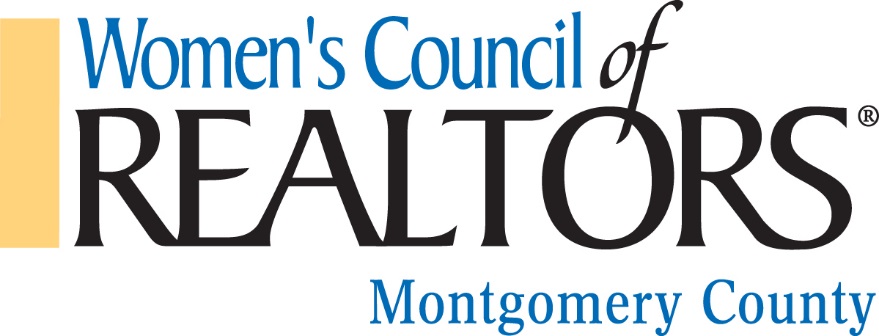 2017 Monthly Meetings & EventsJanuary11th Business Resource Meeting2016 Member AwardsSpeakerSpeed RailHstn-DallasFebruary8th 8th Business Resource Meeting10th - 14th   TAR / WCRWinter MeetingAustin, TX   HyattMarch8th Business Resource Meeting                 “Spring Auction”April5th District Meeting4th Austin Hill VisitsMay16th -20th NAR Legislative Meeting                 Washington, D.C.       11t h   Business Resource MeetingJune14th Business Resource MeetingJuly*NO Business Resource Meeting*August 4th -6th Leadership Academy                    Chicago, IL9th Business Resource MeetingSeptember 8th - 11th  WCR/ TARAnnual ConferenceDallas, TX14th Business Resource MeetingOctober11th Business Resource Meeting      State Orientation (TBD)                           November2nd - 6th NAR Annual Conference               Orlando, FL Rosen Centre8th Business Resource Meeting              *Holiday AuctionDecember13th Business Resource Meeting        Installation of Officers 